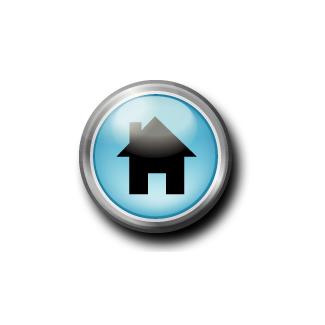 Lee-Harnett County Regional Housing CommitteeNC Balance of State Continuum of CareJohnston-Lee-Harnett Community Action, Inc.225 S. Steele Street, Sanford, N. C. 27330(919) 776-0746Wednesday, January 20, 2016– 2 P.M.AgendaWelcome and Call to OrderIntroductionsApproval of Minutes – December Minutes BoS  Steering Committee Meeting UpdatesESG Office plans to notify Lead Agencies with 2015-16 awards this month.Point-in-Time County – Wednesday, January 27th.Discuss Coordinated Assessment Report – Fredrika Cooke Harnett County Report – Tonya GrayLee County Rapid Re-housing Report – Tameika PrinceHarnett County Rapid Re-housing Report – Becky SurlesAnnouncements Next Meeting – February 17, 2016 at 2 P.M.               